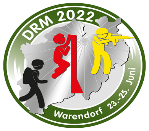 AnLKdo NWProjektbüro DRM 2022Wilhelm-Raabe-Str. 4640470 DüsseldorfPer E-Mail an:  LKdoNWDRM2022@bundeswehr.orgDatenerfassungsbogen DRM 2022Sehr geehrte Damen und Herren,ich beabsichtige die Deutsche Reservistenmeisterschaft 2022 (DRM 2022) als Leitungs- und Funktionspersonal zu unterstützen:Name, Datum , UnterschriftEinwilligung gemäß Artikel 6 Absatz 1a, Art. 7 Europäische DatenschutzgrundverordnungIn die Verarbeitung meiner Daten willige ich für folgenden Zweck ein:Ich wurde über folgendes informiert:1. Freiwilligkeit der EinwilligungDie Bereitstellung meiner Daten durch mich erfolgt freiwillig. Es besteht keine gesetzliche oder vertragliche Pflicht meinerseits. 2. WiderrufsmöglichkeitIch habe das Recht, die erteilte Einwilligung jederzeit mit Wirkung für die Zukunft zu widerrufen. Die Rechtmäßigkeit der Verarbeitung bis zum Widerruf bleibt davon unberührt.3. Weiterer VerarbeitungsgangRechtsgrundlage für den o.g. Verarbeitungszweck ist die Einwilligung gemäß Art. 6 Abs. 1a, Art. 7 EU DSGVO (ggf. i. V. m. Art. 88 EU DSGVO i. V. m. § 26 Abs. 2 BDSB*).Die Speicherung der Daten ist auf zwei Jahre nach Ihrer letzten Teilnahme an einer Maßnahme der Bundeswehr vorgesehen.Die Daten werden bei Unklarheit, zum Zwecke der Überprüfung der Richtigkeit der getätigten Angaben, an das zuständige Karrierecenter der Bundeswehr (KarrC Bw), den Verband der Reservisten der Deutschen Bundeswehr e.V. (VdRBw) und ggf. an die in der Reservistenarbeit tätigen Verbände und Vereinigungen gemäß Link (s. Internet) weitergegeben.Datenschutzrechtlich Verantwortliche/r ist Ihr/e jeweils zuständige/r ADSB des LKdo in deren/dessen Bereich Sie Ihren Hauptwohnsitz haben.Datenschutzbeauftragter für den Geschäftsbereich BMVg ist die/der behördliche Datenschutzbeauftragte für die Bundeswehr: BMVg R II 4, Fontainengraben 150, 53123 Bonn.4. Neben dem o.g. jederzeitigen Widerrufsrecht stehen mir die folgenden Betroffenenrechte gegenüber der/dem Verantwortlichen zu:- Auskunft über meine Daten (gemäß Art. 15 EU DSGVO), - Recht auf Berichtigung (gemäß Art. 16 EU DSGVO),- Recht auf Löschung (gemäß Art. 17 EU DSGVO),- Recht auf Einschränkung der Verarbeitung (gemäß Art. 18 EU DSGVO),- Recht auf Widerspruch gegen die Verarbeitung (gemäß Art. 21 EU DSGVO),- Recht auf Beschwerde bei der Beauftragten für den Datenschutz und die Informationsfreiheit
(gemäß Art. 77 EU DSGVO).      ,      ____________________________________________________________________________Ort, Datum 	UnterschriftNameVornameDienstgrad / ZusatzPersonenkennzifferPersonalnummerZuständiges KarrC BwPLZOrtStraße/HausnummerTelefonnummerMobil@-mailBeord-TrpT/Dst, Ortzuständiges Landeskommandozuständiges LandeskommandoMitglied VdRBw		☐ nein  ☐ jaRK      Uniformträgerbereich:☐ Heer  ☐ Luftwaffe  ☐ Marineletzter ReservistendienstFührerschein zivilDienstfahrerlaubnis Bw ja        nein ja        neinFähigkeiten/ATNZivilberufLärmschutzuntersuchung:Lärmschutzuntersuchung:Lärmschutzuntersuchung:(*wenn beordert)	☐ ja, Datum der letzten Untersuchung                ☐ nein(*wenn beordert)	☐ ja, Datum der letzten Untersuchung                ☐ nein(*wenn beordert)	☐ ja, Datum der letzten Untersuchung                ☐ neinIch stehe im Zeitraum von - bis zur VerfügungIch stehe im Zeitraum von - bis zur VerfügungIch stehe im Zeitraum von - bis zur VerfügungIm Rahmen (bitte ankreuzen)AllgRD (Übung)  DVag  VVag UTE           Ich interessiere mich für folgende Funktionen/Aufgabenbereiche bei der DRM 2022:Ich interessiere mich für folgende Funktionen/Aufgabenbereiche bei der DRM 2022:Ich interessiere mich für folgende Funktionen/Aufgabenbereiche bei der DRM 2022:z.B.: Schreiber, Munitionsausgeber, Aufsicht beim Schützen, Sicherheitsgehilfe, VIP-Betreuer, Besucherdienst, Meldekopf, Schiedsrichter, Kraftfahrer, Absperrkosten, Parkplatzeinweiser, Geschäftszimmer, Materialgruppe etc.z.B.: Schreiber, Munitionsausgeber, Aufsicht beim Schützen, Sicherheitsgehilfe, VIP-Betreuer, Besucherdienst, Meldekopf, Schiedsrichter, Kraftfahrer, Absperrkosten, Parkplatzeinweiser, Geschäftszimmer, Materialgruppe etc.z.B.: Schreiber, Munitionsausgeber, Aufsicht beim Schützen, Sicherheitsgehilfe, VIP-Betreuer, Besucherdienst, Meldekopf, Schiedsrichter, Kraftfahrer, Absperrkosten, Parkplatzeinweiser, Geschäftszimmer, Materialgruppe etc.-Zur sachgerechten Betreuung und Qualifizierung als Reservistin oder Reservist, sowie zur Organisation von Veranstaltungen im Rahmen der beorderungsunabhängigen Reservistenarbeit.-